Dinesh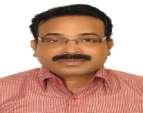 HSE Engineer / Coordinator-Advisor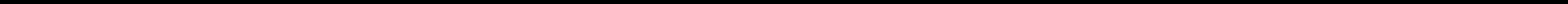 Seeking assignments in Project Management-Construction in a reputed organisation Industry, preferably in GulfSUMMARYOver 19 years of experience in HSE Management (Mechanical, MEP, Civil, Oil & Gas) 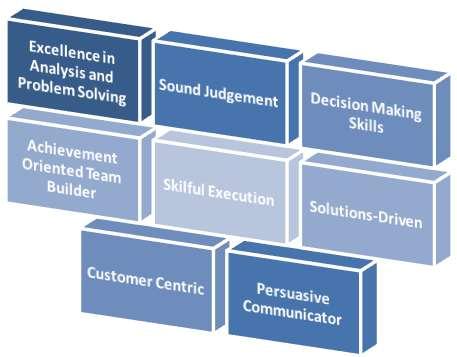 Competency in developing HSE Management System, conducting compliance audits, advising on HSE requirements, and maintaining sound HSE standards as per management system guidelines Adept at developing safety plans, overseeing implementation as well as conducting field safety survey, site safety surveillance & auditing to review the norms for performances Extensive knowledge of control safety & health hazards engineering concepts Expertise at inspecting and evaluating workplaces for safety hazards and recommending and implementing safe workplace policies and procedures. Deft at handling the process of investigation, recording of accident/ safety related incidents and reviewing pre-commissioning & commissioning procedures Demonstrated skills in relationship management coupled with excellent analytical and leadership ability Areas of ExpertiseImplementing the process for reviewing contractor safety performance against applicable laws, regulations, and client requirements Developing & enforcing policies, procedures, programs, and standards for client to ensure safety of multiple construction projects Reviewing and approving health and safety plans prepared by construction contractors working for the client Implementing & maintaining a standard procedure for reporting accidents, incidents and near misses by the contractors in the project Implementing & maintaining standard policies and procedures for construction safety Implementing metrics for tracking and monitoring as accidents, incidents “near misses,” and lost time events Assessing the risks associated with the process and initiate control measures for the same Monitoring day to day activities to identify potential hazards and take steps to eliminate those Identifying & appraising conditions which could produce accidents and financial losses and evaluates potential extent of injuries resulting from accidents Conducting or directing research studies to identify hazards and evaluate loss producing potential of given system, operation or process Compiling, analyzing & interpreting statistical data related to accidents, incidents and near misses and present it to the management Liaising with the fire department regarding emergency procedures, communications and fire safety education programs Work ExperienceSince Nov’11	Abu  Dhabi,  UAE  as  Sr.  Health  and  Safety  Officer  (Civil  &  MEP)Assignments HandledNov’11 to Jul’13 as Sr. Health and Safety Officer/ Environmental Protection Officer (Civil & MEP) (Arzanah Medical Complex Project) Since Jul’13 as Sr. Health and Safety Officer (Civil & MEP) (Al Mafraq Hospital Project) Apr’11 to Oct’11      Emirates Trading Agency (ETA) KAFD, Riyadh, KSA as Project Safety Officer (MEP)Apr’08 to Mar’11      Voltas (I) Limited-Ferrari World /EPH Project Abu Dhabi, UAE as Sr. Safety Officer (MEP)May’06 to Mar’08     Gulf Contracting Co. WLL, Qatar Substations Phase VI & VII as Safety Officer (CIVIL & MEP)May’97 to May’06 Gopinath Engineering Co. (Reliance, BPCL & HPCL Site) as Safety Supervisor / Site Administration (Mechanical Construction)CertificationsNEBOSH- IGC IOSH – 3 Fold Institute from Abu Dhabi (UAE) OSHA – Occupational Safety and Health Administration (TWI Abu Dhabi, UAE) IASP-International Association of Safety Professionals - Occupational Safety and Health Advanced Diploma (UAE) Academic DetailsTrainings AttendedFirst Aid Training- Gulf Technical & Safety Training Centre, Abu Dhabi UAE Advanced First Aid Training– Saudi Bin Laden Group-KAFD (KSA) Authorized Gas Tester training –Euro Gulf Safety Consultant-Mafraq project -UAE Safe Use of Work Equipment– (3-Fold Institute Abu Dhabi – Protech Academy UAE) Work place Risk Assessment Course – (3-Fold Institute Abu Dhabi -UAE) Work Place Health, Safety and Welfare Training (3-Fold Training Center- Protech Academy UAE) Confined Space Training- (3-Fold Institute Abu Dhabi -UAE) Safe Handling of Hazardous Substances COSHH (3-Fold Training Center- Protech Academy UAE) Scaffolding inspector Training – (Al Jamea Trading, UAE) Work At Height Training Course – (Voltas, Aldar Besix – UAE, ETA-KSA) Fire Fighting and Fire Marshal Training Course(Aldar Besix-Fire Specialist Mr. Larry Algaza UAE) HSE Leadership Training (Voltas- UAE) Basic Heat and Heat stress Training (Voltas-UAE, ETA -KSA) Electrical Safety Training-LOA (Siemens Qatar Substation Phase VI/VII, Voltas, Aldar Besix, UAE) Internal Audit Training Course EMS -ISO 14001: 2004 & OHSAS 18001: 2007 Excavation Safety Training (Sixco-UAE) 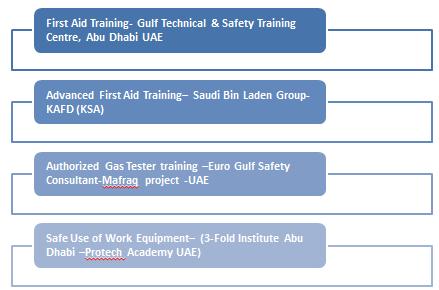 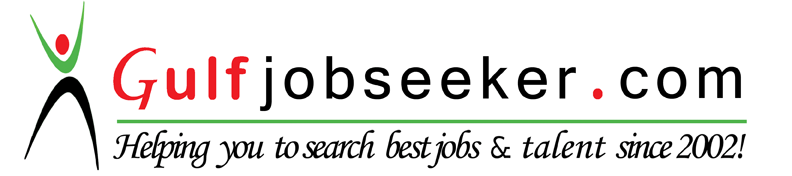   Proficient in leading the safety cell to analyse the causes &Managerial Skillsreduce accidents, increase awareness among the employeestowards maintenance of safe working conditions1996B.Com. from Calicut UniversityDiploma in Industrial Safety Management from Vihar Industrial Fire and Safety training CentreDiploma in Computer Application and MS Office - Word, Excel & PowerPoint